		HASSAS GÖREV TESPİT FORMU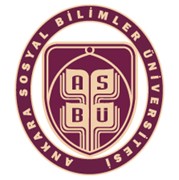 		HASSAS GÖREV TESPİT FORMU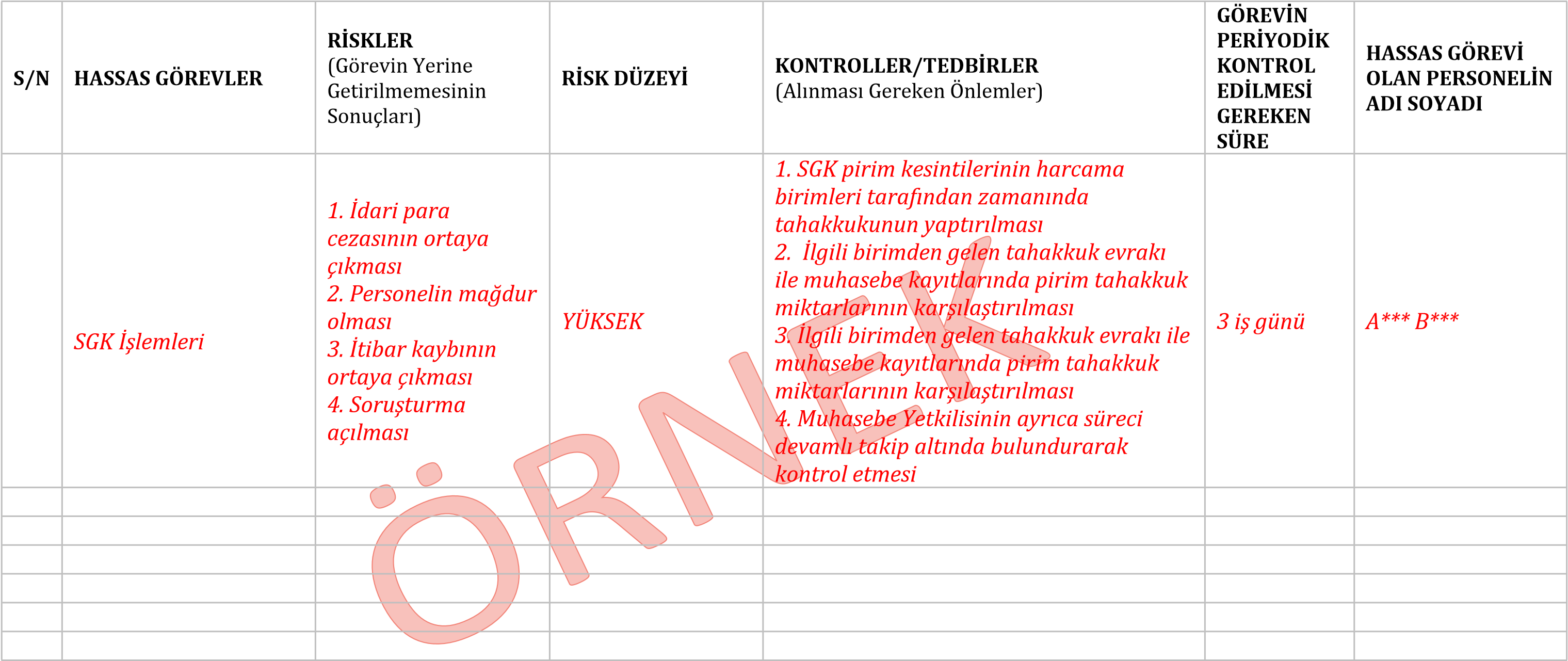 (Form No: FRM-0003, Revizyon Tarihi: -, Revizyon No: 0)Doküman NFRM-0638Yayın TarihiRevizyon TarihiRevizyon NoBİRİMİBİRİMİKütüphane ve Dokümantasyon Daire BaşkanlığıKütüphane ve Dokümantasyon Daire BaşkanlığıKütüphane ve Dokümantasyon Daire BaşkanlığıKütüphane ve Dokümantasyon Daire BaşkanlığıKütüphane ve Dokümantasyon Daire BaşkanlığıKütüphane ve Dokümantasyon Daire BaşkanlığıALT BİRİM ADIALT BİRİM ADITeknik Hizmetler ve Okuyucu Hizmetleri Şube MüdürlüğüTeknik Hizmetler ve Okuyucu Hizmetleri Şube MüdürlüğüTeknik Hizmetler ve Okuyucu Hizmetleri Şube MüdürlüğüTeknik Hizmetler ve Okuyucu Hizmetleri Şube MüdürlüğüTeknik Hizmetler ve Okuyucu Hizmetleri Şube MüdürlüğüTeknik Hizmetler ve Okuyucu Hizmetleri Şube MüdürlüğüS/NHASSAS GÖREVLERHASSAS GÖREVLERRİSKLER (Görevin Yerine Getirilmemesinin Sonuçları)RİSK DÜZEYİKONTROLLER/TEDBİRLER(Alınması Gereken Önlemler)GÖREVİN PERİYODİK KONTROL EDİLMESİ GEREKEN SÜRE HASSAS GÖREVİOLAN PERSONELİN ADI SOYADI1.Kütüphane Hizmetlerinin Düzenli ve Verimli Şekilde Devamının SağlanmasıKütüphane Hizmetlerinin Düzenli ve Verimli Şekilde Devamının Sağlanması1. Üniversite kütüphanesinin etkin ve verimli kullanılamaması              2. Koleksiyon sayısının yetersiz kalması                                                            3. İtibar kaybı                                                                                                         4. Kullanıcı memnuniyetsizliği  YÜKSEK1. Yeterli personel sayısı                                                                                             2. Personelin yetkinliği 3. Sosyal bilimler alanındaki güncel koleksiyon ve veri tabanı temini 4. Kütüphane mekanının çalışma koşullarına uygun olması5. Çalışma alanlarının ergonomik olması 6. Kullanılacak araç ve gereçlerin sayısının yeterli olması 7. Kütüphane tanıtımlarının etkin yapılmasıSomer BÜYÜKKANZehra ÖZTÜRK2.Basılı ve Elektronik Kaynak Seçimi ve SağlanmasıBasılı ve Elektronik Kaynak Seçimi ve Sağlanması1. Koleksiyonun yetersiz kalması                                                                       2. Kullanıcı ihtiyaçlarını karşılayamama             3. Kullanıcı memnuniyetsizliği  4. Sosyal Bilimler alanındaki yeniliklerin ve gelişmelerin takip edilememesi        YÜKSEK1. Üniversitedeki Fakültelerle koordinasyon içinde çalışarak kaynak ihtiyaçları doğru şekilde tespit edilmelidir.                                                                                                                                                                                                           2. Deneme erişimlerine açılan ve daha önce abone olunan veri tabanlarının kullanım oranlarına bakılıp abonelik işlemleri daha etkin bir şekilde yapılmalıdır.                                                                                                                                                     3. Satın alma süreçleri sistematik bir şekilde takip edilmelidir.       Somer BÜYÜKKANZehra ÖZTÜRK3.Kataloglama, Sınıflama ve Teknik İşlemlerKataloglama, Sınıflama ve Teknik İşlemler1. Koleksiyon düzeninin bozulması                                               2. Sağlıklı tarama sonuçları alınamaması                               3. İtibar kaybı                                                                              4. Kütüphanenin asli görevini yerine getirememesi sonucu etkin olarak kullanılamaması                                                         5. Kullanıcı memnuniyetsizliğiYÜKSEK1.Yeterli ve yetkin  personel istihdamı2. İhtiyaçları karşılayacak ve stabil çalışacak uygun bir otomasyon sistemine sahip olunması3.Kütüphane mekanının ihtiyaçları karşılayacak kapasiteye sahip olması.Somer BÜYÜKKANZehra ÖZTÜRKYasemin HAVA4.Veri Tabanları İşlemleriVeri Tabanları İşlemleri1. Veritabanı kaynaklarının kullanım veriminin düşmesi                  2. Kullanıcı memnuniyetsizliği  3. Sosyal bilimler alanındaki yeniliklerin ve gelişmelerin takip edilememesi   4. Üniversite kütüphane bütçesinin etkin ve verimli kullanılamamasıYÜKSEK1. Üniversitedeki Fakültelerle koordinasyon içinde çalışarak kaynak ihtiyaçları doğru şekilde tespit edilmelidir.                  2. Satın alınan ya da abone olunan veri tabanlarının işlevselliğinin web sitesinden kontrolü yapılmalıdır.                                                                     3. Teknik aksaklık sonucu veri tabanı kullanımının aksaması durumunda veri tabanı temsilcisiyle iletişime geçilerek arızanın giderilmesi sağlanmalıdır.Somer BÜYÜKKANZehra ÖZTÜRK5.Web Sayfası İşlemleriWeb Sayfası İşlemleri1.Kütüphane web sayfasının güncel kalmaması sonucu hizmet kalitesinin düşmesi2. Kütüphanenin sunduğu imkanlardan haberdar olamama3. İtibar kaybıORTA1. Personel eğitimi2. Web sayfasının periyodik kontrolü ve güncellenmesi   Yasemin HAVA6.Otomasyon Programı ile ilgili işlemlerOtomasyon Programı ile ilgili işlemler1. Sağlıklı tarama sonuçları alınamaması                           2. Kütüphanenin etkin kullanılamaması                                                            3. Kullanıcı memnuniyetsizliğiYÜKSEK1.Kesinti durumunda, program ile ilgili ulaşılacak kişi ve birimler ile koordinasyonu sağlanmalı                                                          2. Bilgi İşlem Daire Başkanlığı ile koordineli olarak çalışmalı.Somer BÜYÜKKANZehra ÖZTÜRKYasemin HAVA7.              Kütüphane Tanıtımı ve Kullanıcı Eğitimi SüreciKütüphane Tanıtımı ve Kullanıcı Eğitimi Süreci1. İtibar kaybı                                                                             2. Kütüphane kaynaklarının kullanım veriminin düşmesi                                           3. Kullanıcı memnuniyetsizliği 4. Üniversite kütüphanesinin etkin ve verimli kullanılamaması                                                                                5.İtibar kaybı1. Kullanıcı çeşidine uygun ve güncel materyal hazırlanmalı                                                                          2. Oryantasyon eğitiminin düzenli ve etkin hale getirilmesi.    Somer BÜYÜKKANZehra ÖZTÜRKYasemin HAVA8.Kütüphanelerarası İş Birliği ve Protokol İşlemleriKütüphanelerarası İş Birliği ve Protokol İşlemleri1. İtibar kaybı                                                                                    2. Kullanıcı memnuniyetsizliği 3. Kullanıcı taleplerinin karşılanamamasıORTA1. İlgili üniversite ve kurumlar ile işbirliğinin artırılması 2. Diğer kütüphaneler ile iletişim halinde olup kütüphane kullanımını ve  kaynak paylaşım süreci başarılı şekilde yönetilmeliSomer BÜYÜKKANZehra ÖZTÜRK9.Taşınır Kayıt  ve Kontrol İşlemleriTaşınır Kayıt  ve Kontrol İşlemleri1. Kamu zararına sebebiyet verme                                                    2. Görevde aksaklıklar 3. Hizmet kalitesinin yetersizliği 4. Kullanıcı memnuniyetsizliği 5. Kullanıcı taleplerinin karşılanamamasıORTA1. Kütüphaneye gelen her türlü materyalin taşınır kayıt kontrol sistemi üzerinden girişleri yapılmalı ve düzenli olarak izlenmesi sağlanmalıSomer BÜYÜKKANZehra ÖZTÜRKBİRİMİALT BİRİM ADI